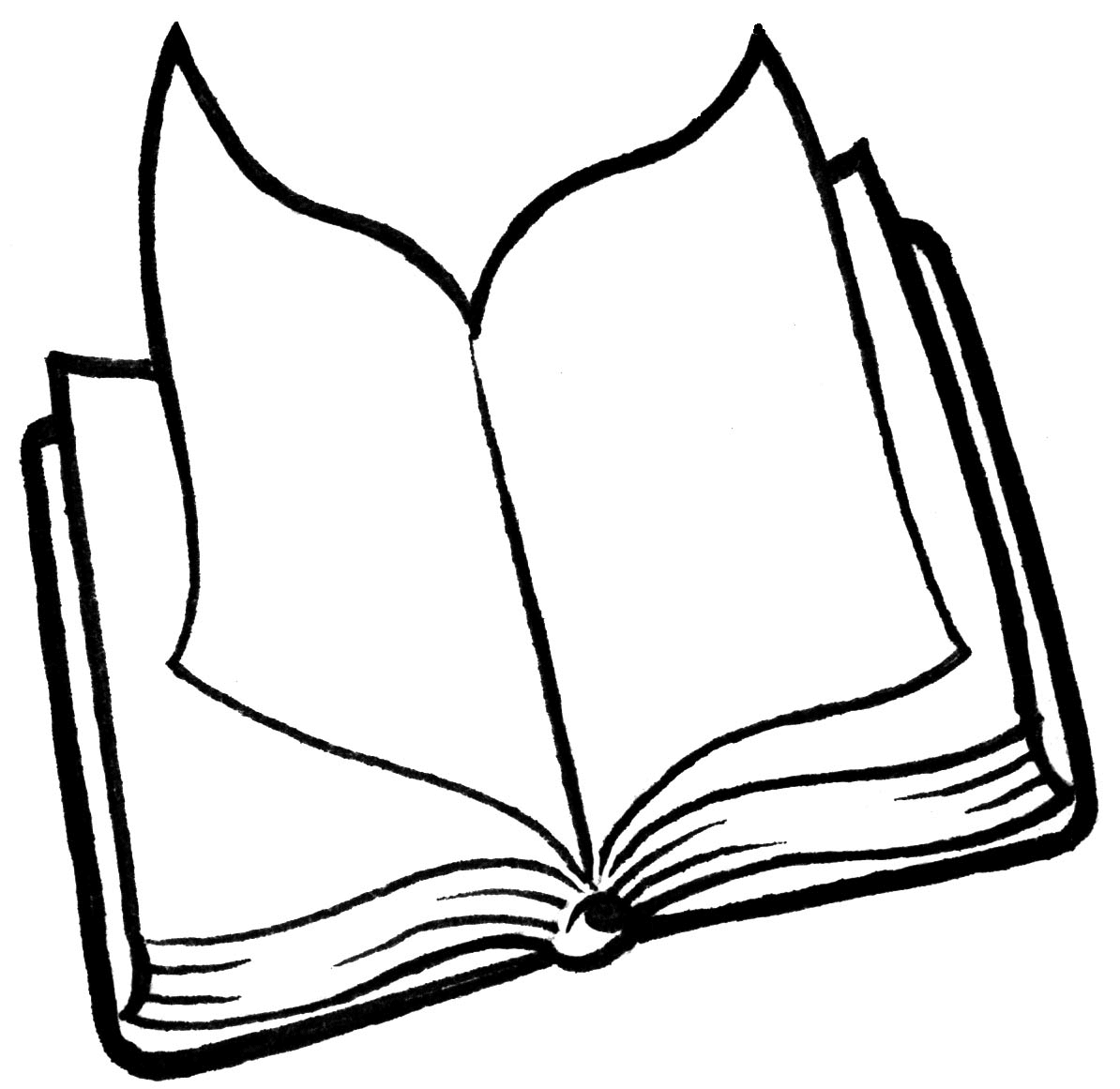 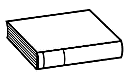 ❶	Lis le texte Sur la moquette, il y a un bloc de feuilles avec une tête dessinée dessus. On dirait un bonhomme ou un monstre. Sous le tank, il y a aussi un autre dessin fait au stylo rouge.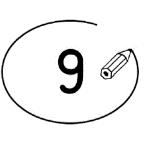   ❷	 Entoure la bonne réponse. 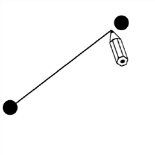 ❸	 Relie ce qui va ensemble. 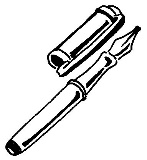 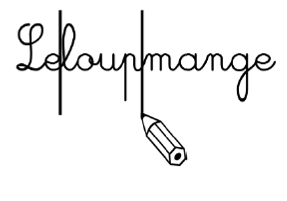 Il y a une tête dessinée sur une feuille.vraifauxIl y a une robe dessinée sur une feuille.vraifauxIl y a un dessin fait en vert.vraifauxIl y a un dessin fait en rouge. vraifauxune feuille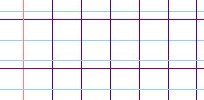 un tank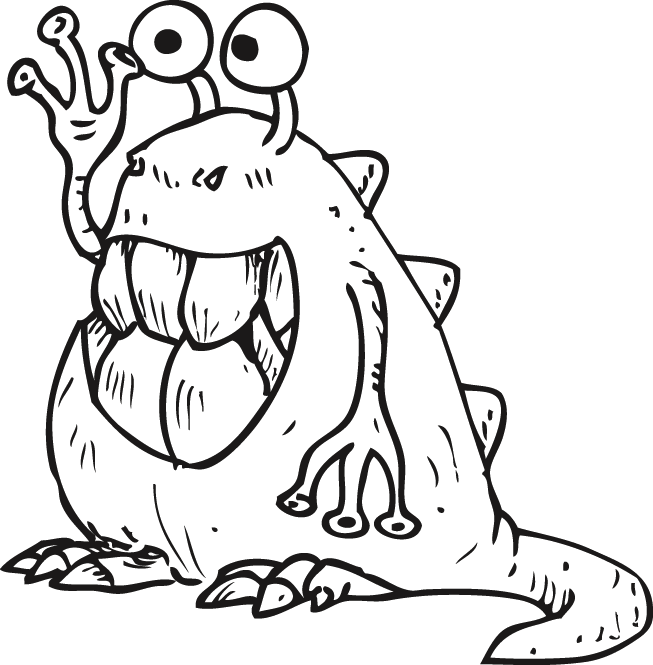 un monstre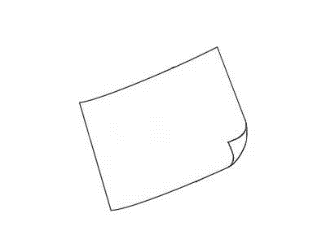 un stylo 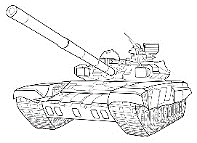 